บันทึกข้อความ
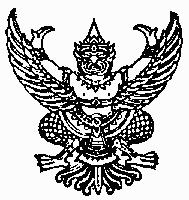 ส่วนราชการ ………………………………………………………………..……………………………………………………………………..  ที่  .................................................................................. วันที่  ………………………………………………..………………..เรื่อง    ……………………………………………………………………………………………………………………………………….……… เรียน   ………………………………………………………………………………………………………………………………………………..		ข้าพเจ้า นางพรสิรินทร์  หาเรือนทรง ตำแหน่ง อาจารย์ กลุ่มสาระการเรียนรู้ภาษาต่างประเทศ เข้าร่วมโครงการอบรมเชิงปฏิบัติการ “โครงการเสริมสร้างศักยภาพอาจารย์ด้านวิชาการเพื่อพัฒนานักเรียนสู่ความเป็นเลิศ” ในวันที่ 8 - 10 พฤษภาคม 2562 ณ โรงแรมภูริมาศ บีช โฮเต็ล แอนด์สปา อ.บ้านฉาง จ.ระยอง		บัดนี้ การอบรมได้เสร็จเรียบร้อยแล้ว ข้าพเจ้าขอรายงานผลการอบรม ดังต่อไปนี้		การเข้าร่วมโครงการอบรมเชิงปฏิบัติการ “โครงการเสริมสร้างศักยภาพอาจารย์ด้านวิชาการเพื่อพัฒนานักเรียนสู่ความเป็นเลิศ” ได้รับความรู้ดังนี้		  - ข้อคิดและแนวทางในการพัฒนาองค์กรสู่ความสำเร็จ		  - การดูแลสุขภาพเพื่อพัฒนาบุคลิกภาพความเป็นครู		  - บทบาทของสมาคมผู้ปกครองและครูฯ ต่อการพัฒนานักเรียนสู่ความเป็นเลิศ		  - การเสริมสร้างสมรรถนะ อารมณ์ สังคม และการทำงานเป็นทีม		  - แนวทางการพัฒนาโรงเรียนสาธิตและการพัฒนาผู้เรียนตามแนวทาง Roadmap		ข้าพเจ้าจะนำความรู้ ความสามารถ ประสบการณ์ ทักษะ หรืออื่น ๆ ที่ได้รับในการเข้าร่วมโครงการในครั้งนี้ มาเพื่อพัฒนางานของหน่วยงานในด้านการจัดการเรียนการสอนวิชาวิทยาศาสตร์ที่มุ่งเน้นให้ นักเรียนได้คิดวิเคราะห์ และได้ลงมือปฏิบัติจริง เพื่อเสริมสร้างการเรียนรู้ให้ดียิ่งขึ้น 								  จึงเรียนมาเพื่อทราบ							ลงชื่อ ............................................ ผู้รายงาน 							       (นางพรสิรินทร์   หาเรือนทรง) 								   ตำแหน่ง อาจารย์ภาพกิจกรรม “โครงการเสริมสร้างศักยภาพอาจารย์ด้านวิชาการเพื่อพัฒนานักเรียนสู่ความเป็นเลิศ”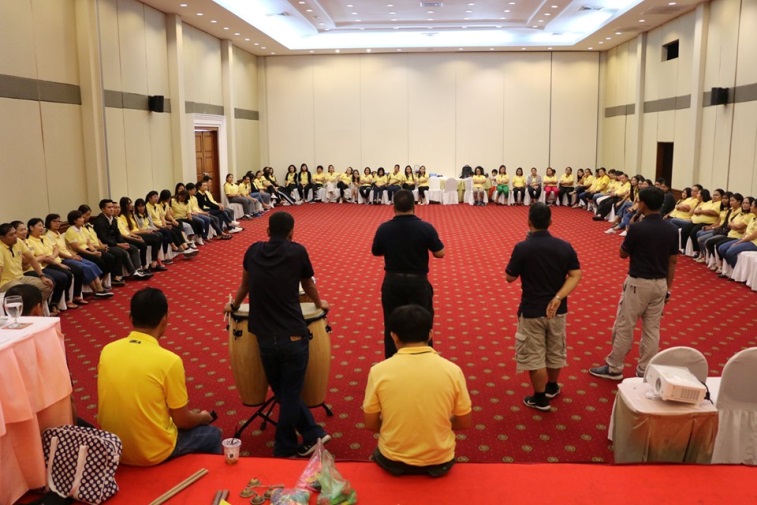 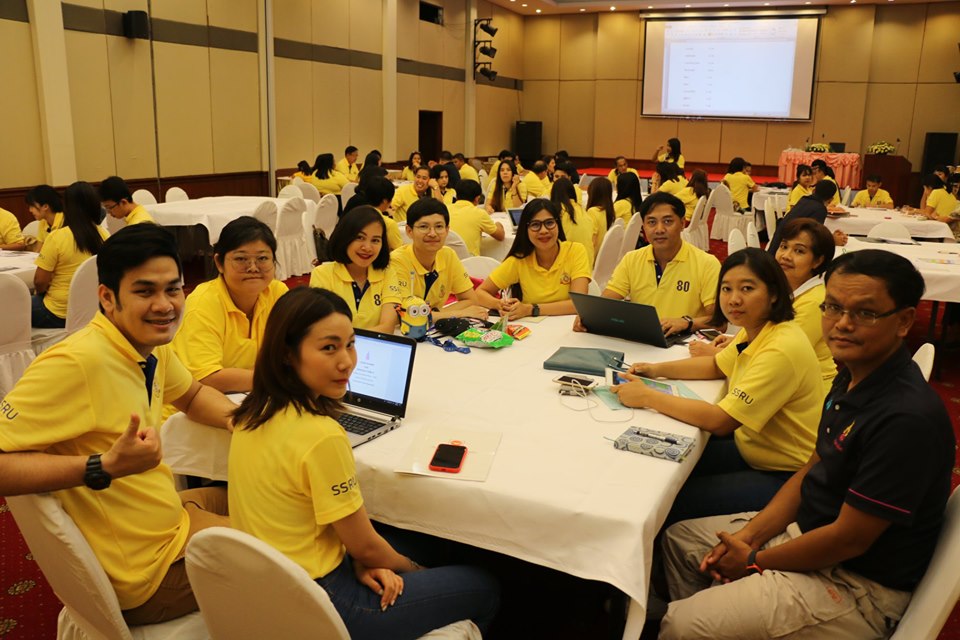 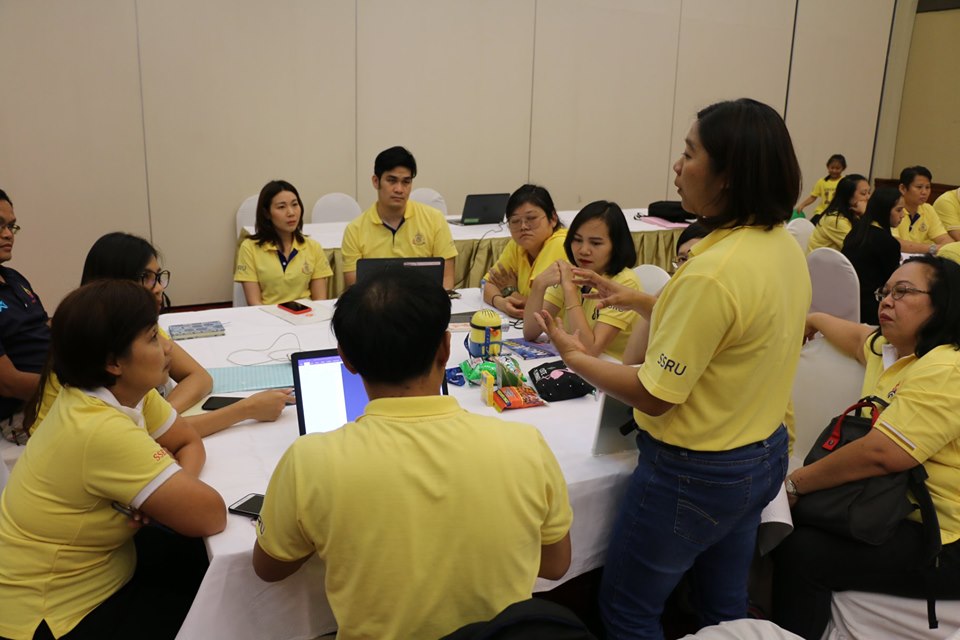 